DATA PENELITIANGAIN SKOR TEKNIK KONSELING KELOMPOK PENDEKATAN RATIONAL EMOTIVE BEHAVIOR THERAPYDI SMA NEGERI 1 BONTONOMPOSumber : Hasil Angket PenelitianDATA HASIL PENELITIANAnalisis Statistik Deskriptif FrequenciesFrequency TableHistogram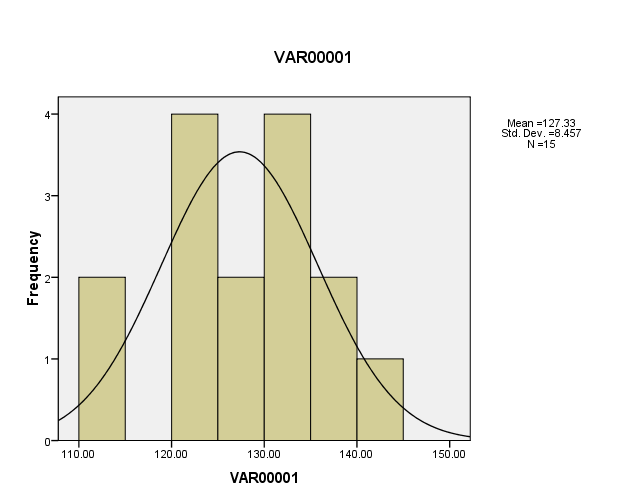 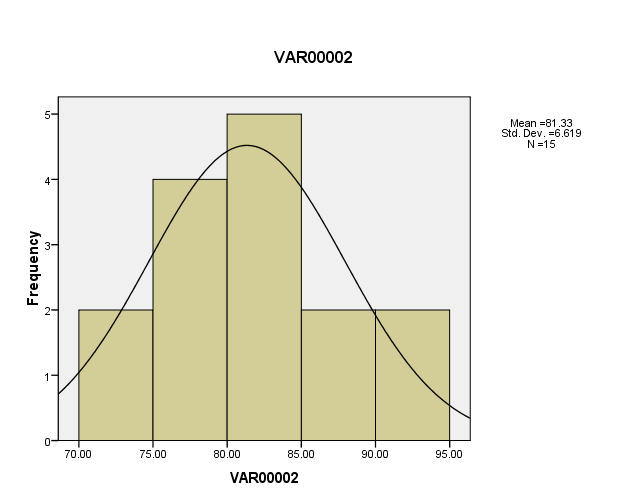 Wilcoxon Signed Ranks TestRESPONDENPRETESTPOSTTESTGAIN SKOR          NR1418358ER1238637ADR1107139SND1328745RA1358253RSW1308446SHR1319140AH1237944JL1287553MTS1237746ISL1367066HS1228042MF1349341AN1137835151298445Jumlah19101220690Rata-rata127.3381.3346StatisticsStatisticsStatisticsStatisticsVAR00001VAR00002NValid1515NMissing00MeanMean127.333381.3333Std. Error of MeanStd. Error of Mean2.183631.70899MedianMedian129.0000a82.0000aModeMode123.0084.00Std. DeviationStd. Deviation8.457186.61888VarianceVariance71.52443.810SkewnessSkewness-.603-.037Std. Error of SkewnessStd. Error of Skewness.580.580KurtosisKurtosis.119-.397Std. Error of KurtosisStd. Error of Kurtosis1.1211.121RangeRange31.0023.00MinimumMinimum110.0070.00MaximumMaximum141.0093.00SumSum1910.001220.00Percentiles10113.0000b71.0000bPercentiles20122.250076.0000Percentiles25122.625077.2500Percentiles30123.000078.0000Percentiles40126.750079.5000Percentiles50129.000082.0000Percentiles60130.500083.3333Percentiles70132.000084.6667Percentiles75133.500085.6667Percentiles80134.500086.5000Percentiles90136.000091.0000a. Calculated from grouped data.a. Calculated from grouped data.a. Calculated from grouped data.b. Percentiles are calculated from grouped data.b. Percentiles are calculated from grouped data.b. Percentiles are calculated from grouped data.b. Percentiles are calculated from grouped data.VAR00001VAR00001VAR00001VAR00001VAR00001VAR00001FrequencyPercentValid PercentCumulative PercentValid11016.76.76.7Valid11316.76.713.3Valid12216.76.720.0Valid123320.020.040.0Valid12816.76.746.7Valid12916.76.753.3Valid13016.76.760.0Valid13116.76.766.7Valid13216.76.773.3Valid13416.76.780.0Valid13516.76.786.7Valid13616.76.793.3Valid14116.76.7100.0ValidTotal15100.0100.0VAR00002VAR00002VAR00002VAR00002VAR00002VAR00002FrequencyPercentValid PercentCumulative PercentValid7016.76.76.7Valid7116.76.713.3Valid7516.76.720.0Valid7716.76.726.7Valid7816.76.733.3Valid7916.76.740.0Valid8016.76.746.7Valid8216.76.753.3Valid8316.76.760.0Valid84213.313.373.3Valid8616.76.780.0Valid8716.76.786.7Valid9116.76.793.3Valid9316.76.7100.0ValidTotal15100.0100.0RanksRanksRanksRanksRanksRanksRanksNMean RankSum of RanksVAR00002 - VAR00001VAR00002 - VAR00001Negative RanksNegative Ranks15a8.00120.00VAR00002 - VAR00001VAR00002 - VAR00001Positive RanksPositive Ranks0b.00.00VAR00002 - VAR00001VAR00002 - VAR00001TiesTies0cVAR00002 - VAR00001VAR00002 - VAR00001TotalTotal15a. VAR00002 < VAR00001a. VAR00002 < VAR00001a. VAR00002 < VAR00001a. VAR00002 < VAR00001b. VAR00002 > VAR00001b. VAR00002 > VAR00001b. VAR00002 > VAR00001b. VAR00002 > VAR00001c. VAR00002 = VAR00001c. VAR00002 = VAR00001c. VAR00002 = VAR00001c. VAR00002 = VAR00001Test StatisticsbTest StatisticsbTest StatisticsbVAR00002 - VAR00001VAR00002 - VAR00001Z-3.410a-3.410aAsymp. Sig. (2-tailed).001.001a. Based on positive ranks.a. Based on positive ranks.a. Based on positive ranks.b. Wilcoxon Signed Ranks Testb. Wilcoxon Signed Ranks Testb. Wilcoxon Signed Ranks Test